ПОЗИВ ЗА ПОДНОШЕЊЕ ПОНУДА ЗА НАБАВКУ НА КОЈУ СЕ ЗАКОН НЕ ПРИМЕЊУЈЕ- ПОПРАВКА 2 МАШИНЕ ЗА ТОПЛО ПРАЊЕ ВОЗИЛА-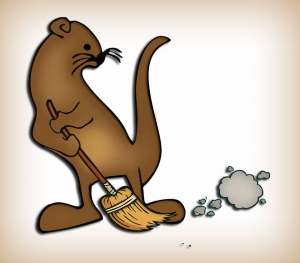 ЈКП „ ВИДРАК“ ВАЉЕВОВојводе Мишића 5014000 ВаљевоДел.бр.01-8370/1-20Тел: 014/221-556Факс: 014/242-981www.vidrakvaljevo.comДОКУМЕНТАЦИЈА ЗА НАБАВКУ   ПОПРАВКА 2 МАШИНЕ ЗА ТОПЛО ПРАЊЕ ВОЗИЛА У-22/2020Септембар, 2020.годЈКП „ВИДРАК“ ВАЉЕВОУпућује Позив за достављање понуда За  набавку	Позивамо вас да уколико сте заинтересовани , доставите понуду за  набавку у поступку    У-22/2020 –услуге – поправка 2 машине за топло прање возила.	Документацију може преузети лице које поседује овлашћење заинтересованог понуђача у нашим просторијама, које се налазе у ул. Војводе Мишића 50 у Ваљеву, сваког радног дана од 08.00-14.00 часова или се доставља понуђачу на лични захтев, путем поште, e-maila.	Заинтересовани понуђачи су обавезни да своје понуде доставе лично или путем поште најкасније до  29.09.2020. Благовременим ће се сматрати понуде које стигну до  29.09.2020. год. на адресу ЈКП „ВИДРАК“ Ваљево, улица Војводе Мишића 50 до 09:20 часова истога дана.	Јавно отварање понуда обавиће се истог дана када је крајњи рок за пријем понуда, односно 29.09.2020.год у 09:30 часова .Отварању понуда могу да присуствују представници понуђача са овлашћењем, које се предаје комисији непосредно пре јавног отварања понуда.	Одлуку о додели уговора наручилац ће донети у року од 05 дана од дана јавног отварања понуда.	Број  набавке У-22/2020 – поправка 2 машине за топло прање возилаУ П У Т С Т В Оза сачињавање понуде по позиву бр. У-22/2020	   1.Понуда се подноси на оригиналном обрасцу из конкурсне документације.	Понуда мора бити јасна, читко откуцана или написана неизбрисивим мастилом и свака страна мора бити потписана од стране овлашћеног лица.Понуда се подноси у затвореној коверти, са тачно наведеном адресом понуђача и назнаком  НЕ ОТВАРАТИ – понуда за  набавку „поправка 2 машине за топло прање возила“ бр: У-22/2020.	2.Понуда и сва акта морају бити на српском језику. Понуда се доставља тако што понуђач уписује тражене податке у обрасце који су саставни део документације.Комисија за набавке узеће у разматрање само благовремене понуде. Понуда ће се сматрати благовременом ако је наручиоцу достављена до рока назначеног у позиву за достављање. Наручилац ће као неисправне одбити понуде које су благовремено предате али за које се после отварања понуда на основу прегледа и оцене утврди да не испуњавају све захтеве из документације.	Вредновање понуда ће се вршити на основу следећих критеријума : најнижа понуђена цена.У случају да две или више понуда имају исту најнижу понуђену цену, наручилац ће позвати понуђаче чије су понуде са истом најнижом понуђеном ценом и најповољнију понуду изабрати жребом. Поступак избора најповољније понуде путем жреба ће се обавити на следећи начин:1. Наручилац ће упутити позив понуђачима чије су понуде са истом најнижом понуђеном ценом да присуствују поступку жребања;2. Поступак жребања водиће председник Комисије и биће обављен упросторијама наручиоца;3. Комисија ће водити записник о поступку жребања;4. Комисија ће припремити посуду и куглице у којима ће бити папирићи са називима понуђача чије су понуде са истом најнижом понуђеном ценом;5. Жребање ће бити обављено тако што ће председник комисије извршити извлачење једне куглице, извадити папирић из исте и прочитати назив понуђача којем ће Наручилац доделити уговор.ЈКП ‘’ ВИДРАК‘’ ВАЉЕВОБрој: 01 -8370/1-20У Ваљеву,23.09.2020 .год. ОБРАЗАЦ ПОНУДЕ бр. _____-ПОПРАВКА 2 МАШИНЕ ЗА ТОПЛО ПРАЊЕ ВОЗИЛА-НАПОМЕНА : Не попуњавати у горњој табели са назнаком ’’ по договору ’’, јер се неће разматрати.На крају ове стране ставити потпис овлашћеног лица.						______________________________SPECIFIKACIJA I STRUKTURA CENA1. Mašina za pranje KARHER tip hds698c -86/15         Потпис овлашћеног лица понуђача					                                       ________________________________2. Mašina za pranje KARHER tip hds698c -64/15         Потпис овлашћеног лица понуђача					                                       ________________________________Назив фирме и седиштеАдреса понуђачаИме и презиме контакт особеТел.,факс, е-маилЖиро- рачунМатични бројРегистарски бројШифра делатностиПорески бројБрој  набавкеУ-22/2020Услови плаћања (у складу са Законом о роковима измирења новчаних обавеза у комерцијалним трансакцијама)45 данаУкупан износ вредности без ПДВ- а за обе машинеУкупан износ вредности са ПДВ-ом за обе машинеРок извршењаR.bVrsta dobraJedinica mereKoličinaJedinična cena bez PDV-aUkupno1.Glavna manžetnaKomad32.Pomoćna manžetnaKomad33.Oring 24,0 х 1,5Komad34.Oring 20,0 х 1,5Komad25.Plastična turbina gorionika mašineKomad16.Ventil regulatora pritiska HDS698Komad17.Semering 25х35х7Komad18.Crevo 2SC DN8 400 bara 10MKomad19.Pištolj ST1500M22хM220275BKomad110.Cev M22 1000mm prohromKomad111.Dizna 25 040Komad112.Manometar od 0-300barKomad113.Klip HDSKomad114.Semering 6,365-340.0Komad315.Oring 88.OХх2,2Komad116.Set ventila (3 komada)Komad217.OringKomad218.Nepovratni ventilKomad119.Naftna dizna 1,35/60cKomad120.Elektrode trafoaKomad121.Kondorova sklopka od 10-16AKomad122.Sklopka SCZ  24V(AC32A)Komad123.UBS termostatKomad124.Trafo 400V/50 HzKomad125.Naftna pumpa 24vKomad126.Cev spirale HDS 10/20-4MKomad127.Kosa ploča HD 5/15CKomad128.Vođica klipovaKomad129.Mikroprekidač kompletKomad230.Ležaj 608 2RS C3Komad131.Ležaj 607 2RS C3Komad132.Ležaj 6305 2RSKomad133.Semering rotora 30х40х7Komad134.PlovakKomad135.SDS crevo(6389-568,0)Komad136.Hipol B SAE90Lit137.Usluga servisaRadni sat2R.bVrsta dobraJedinica mereKoličinaJedinična cena bez PDV-aUkupno1.Plastična turbine gorionika mašineKomad12.Spojnica naftne pumpeKomad13.Naftna pumpa 24 vKomad14.Elektrode trafoaKomad15.Glavna manžetnaKomad36.Pomoćna manžetnaKomad37.Oring 24,0 х 1,5Komad38.Hipol B SAE 90Lit19.Mikroprekidač za ULHKomad110.Crevo 2SC DN8 400 Bar 150 M22Komad111.Thermostat HDS 9/17Komad112.Naftna dizna1,25-45AKomad113.Usluga servisaRadni sat2